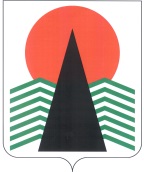 АДМИНИСТРАЦИЯ  НЕФТЕЮГАНСКОГО  РАЙОНАпостановлениег.НефтеюганскО внесении изменений в постановление администрации Нефтеюганского района от 16.11.2017 № 2059-па-нпа «О порядке предоставления субсидии на компенсацию выпадающих доходов ресурсоснабжающим организациям, связанных с установлением экономически обоснованного тарифа на услуги по транспортировке газа по магистральному газопроводу в условиях ограничения роста платы граждан за коммунальные услуги»В целях приведения муниципального нормативного правового акта 
в соответствие с Федеральным законом от 18.07.2017 № 178-ФЗ «О внесении изменений в Бюджетный кодекс Российской Федерации и статью 3 Федерального закона «О внесении изменений в Бюджетный кодекс Российской Федерации 
и признании утратившими силу отдельных положений законодательных актов Российской Федерации»  п о с т а н о в л я ю:Внести в постановление администрации Нефтеюганского района 
от 16.11.2017 № 2059-па-нпа «О порядке предоставления субсидии на компенсацию выпадающих доходов ресурсоснабжающим организациям, связанных 
с установлением экономически обоснованного тарифа на услуги по транспортировке газа по магистральному газопроводу в условиях ограничения роста платы граждан 
за коммунальные услуги» следующие изменения:Пункт 4.4 раздела 4 приложения к постановлению изложить в следующей редакции: «4.4. В случаях образования остатка субсидии, не использованного в отчетном финансовом году, получатель субсидии в течение 5 рабочих дней текущего финансового года письменно уведомляет об этом Учреждение и осуществляет процедуру возврата остатка субсидии в бюджет Нефтеюганского района 
(за исключением субсидии, предоставленной в пределах суммы, необходимой 
для оплаты денежных обязательств получателя субсидии, источником финансового обеспечения которых является указанная субсидия).».Приложение № 3 к Порядку предоставления субсидии на компенсацию выпадающих доходов ресурсоснабжающим организациям, связанных 
с установлением экономически обоснованного тарифа на услуги по транспортировке газа по магистральному газопроводу в условиях ограничения роста платы граждан 
за коммунальные услуги, изложить в редакции согласно приложению
к настоящему постановлению. Настоящее постановление подлежит официальному опубликованию 
в газете «Югорское обозрение» и размещению на официальном сайте органов местного самоуправления Нефтеюганского района.Настоящее постановление вступает в силу после официального опубликования.Контроль за выполнением постановления возложить на директора департамента строительства и жилищно-коммунального комплекса – заместителя главы Нефтеюганского района В.С.Кошакова.Глава района 					 		Г.В.ЛапковскаяПриложениек постановлению администрации Нефтеюганского районаот 16.03.2018 № 372-па-нпаРАСЧЕТо фактическом размере субсидии из бюджета Нефтеюганского района и фактическом объеме субсидии на компенсацию выпадающих доходов ресурсоснабжающим организациям, связанных с установлением экономически обоснованного тарифа на услуги по транспортировке газа по магистральному газопроводу в условиях ограничения роста платы граждан за коммунальные услуги по состоянию на ___________(месяц) ________годаРуководитель организации:_____________(должность) _____________(Ф.И.О.)_____________(подпись)_____________(дата)Исполнитель:_____________(должность)_____________(Ф.И.О.)_____________(подпись)_____________(дата)Примечание:*- к объемам газа, потребленного ресурсоснабжающей организацией на выработку тепловой энергии (ст.3), прикладывается информация согласно таблице:Кроме этого:- копии договоров с организацией, осуществляющей поставку газа ресурсоснабжающим организациям, на выработку тепловой энергии за соответствующий период;-ежемесячно предоставлять документ, подтверждающий поставку газа, выданный (подписанный) организацией, поставляющей газ ресурсоснабжающим организациям на выработку тепловой энергии;- предоставлять выкопировку из журнала показаний приборов учета.*-к объемам газа, потребленного населением, прикладываются:1. Ежемесячно предоставлять реестр абонентов, потребляющих газ для удовлетворения личных, семейных, домашних и иных нужд (кроме газа для заправки автотранспортных средств), не связанных с осуществлением предпринимательской (профессиональной) деятельности, расчеты за который осуществляются по показаниям индивидуальных приборов учета согласно таблице:2. Ежемесячно предоставлять реестр абонентов, потребляющих газ для удовлетворения личных, семейных, домашних и иных нужд (кроме газа для заправки автотранспортных средств), не связанных с осуществлением предпринимательской (профессиональной) деятельности, расчеты за который осуществляются с использованием нормативов потребления газа, утвержденных органом государственной власти Ханты-Мансийского автономного округа - Югры согласно таблице:3. Расчет фактического объема потребления газа населением для удовлетворения личных, семейных, домашних и иных нужд (кроме газа для заправки автотранспортных средств), не связанных с осуществлением предпринимательской (профессиональной) деятельности, за соответствующий период (1000 м3)(свод).Руководитель организации:_____________(должность)_____________(Ф.И.О.)_____________(подпись)_____________(дата)Исполнитель:_____________(должность)_____________(Ф.И.О.)_____________(подпись)_____________(дата)16.03.2018№ 372-па-нпа№ 372-па-нпаНаименование мероприятия по программеФактический объем поставки газа организацией (1000м3)Фактический объем поставки газа организацией (1000м3)Фактический объем поставки газа организацией (1000м3)Тариф на услуги по транспортировке газа по магистральному газопроводу для потребителей, определенный исходя из установленного ФАС России тарифа на услуги по транспортировке газа по магистральному газопроводу, (руб./1000 м3 на 100 км без НДС) и фактической протяженности транспортировки газа (км)Тариф на услуги по транспортировке газа по магистральному газопроводу, определенный исполнительным органом государственной власти Ханты-Мансийского автономного округа - Югры, осуществляющего функции по реализации единой государственной политики и нормативному правовому регулированию, региональному государственному контролю (надзору) в области регулируемых государством цен (тарифов) на товары (услуги), при формировании конечной цены газа в тарифах на тепловую энергию для ресурсоснабжающей организации на соответствующий период (руб./1000 м3 без НДС)Тариф на услуги по транспортировке газа по магистральному газопроводу, определенный исполнительным органом государственной власти Ханты-Мансийского автономного округа - Югры, осуществляющего функции по реализации единой государственной политики и нормативному правовому регулированию, региональному государственному контролю (надзору) в области регулируемых государством цен (тарифов) на товары (услуги), при установлении розничной цены на природный газ, реализуемый населению, на соответствующий период (руб./1000 м3 без НДС)Фактический размер субсидии поставки газа организацией (тыс. руб.)Фактический размер субсидии поставки газа организацией (тыс. руб.)Фактический размер субсидии поставки газа организацией (тыс. руб.)Наименование мероприятия по программеВсегоВ том числе:В том числе:Тариф на услуги по транспортировке газа по магистральному газопроводу для потребителей, определенный исходя из установленного ФАС России тарифа на услуги по транспортировке газа по магистральному газопроводу, (руб./1000 м3 на 100 км без НДС) и фактической протяженности транспортировки газа (км)Тариф на услуги по транспортировке газа по магистральному газопроводу, определенный исполнительным органом государственной власти Ханты-Мансийского автономного округа - Югры, осуществляющего функции по реализации единой государственной политики и нормативному правовому регулированию, региональному государственному контролю (надзору) в области регулируемых государством цен (тарифов) на товары (услуги), при формировании конечной цены газа в тарифах на тепловую энергию для ресурсоснабжающей организации на соответствующий период (руб./1000 м3 без НДС)Тариф на услуги по транспортировке газа по магистральному газопроводу, определенный исполнительным органом государственной власти Ханты-Мансийского автономного округа - Югры, осуществляющего функции по реализации единой государственной политики и нормативному правовому регулированию, региональному государственному контролю (надзору) в области регулируемых государством цен (тарифов) на товары (услуги), при установлении розничной цены на природный газ, реализуемый населению, на соответствующий период (руб./1000 м3 без НДС)ВсегоВ том числеВ том числеНаименование мероприятия по программеВсегоРСО на выработку тепловой энергии*Населению*Тариф на услуги по транспортировке газа по магистральному газопроводу для потребителей, определенный исходя из установленного ФАС России тарифа на услуги по транспортировке газа по магистральному газопроводу, (руб./1000 м3 на 100 км без НДС) и фактической протяженности транспортировки газа (км)Тариф на услуги по транспортировке газа по магистральному газопроводу, определенный исполнительным органом государственной власти Ханты-Мансийского автономного округа - Югры, осуществляющего функции по реализации единой государственной политики и нормативному правовому регулированию, региональному государственному контролю (надзору) в области регулируемых государством цен (тарифов) на товары (услуги), при формировании конечной цены газа в тарифах на тепловую энергию для ресурсоснабжающей организации на соответствующий период (руб./1000 м3 без НДС)Тариф на услуги по транспортировке газа по магистральному газопроводу, определенный исполнительным органом государственной власти Ханты-Мансийского автономного округа - Югры, осуществляющего функции по реализации единой государственной политики и нормативному правовому регулированию, региональному государственному контролю (надзору) в области регулируемых государством цен (тарифов) на товары (услуги), при установлении розничной цены на природный газ, реализуемый населению, на соответствующий период (руб./1000 м3 без НДС)ВсегоРСО на выработку тепловой энергии ст 3 х (ст5 – ст.6)Населению ст.4 х (ст5 – ст.7)1234567891012345678910Субсидии на компенсацию выпадающих доходов ресурсоснаб-жающим организациям, связанных с установлением экономически обоснованного тарифа на услуги по транспортировке газа по магистральному газопроводу в условиях ограничения роста платы граждан за коммунальные услуги№ п/п№ прибора учетаДата поверкиПоказания приборов учета на начало периодаПоказания приборов учета на конец периодаФактический объем за текущий период, (м3)№ п/пАдрес МКД, ИЖСПоказания приборов учета на начало периодаПоказания приборов учета на конец периодаФактический объем за текущий период (м3)№ п/пАдрес МКД, ИЖСНорматив потребления газа, утвержденный органом государственной власти Ханты-Мансийского автономного округа - Югры (в случае отсутствия приборов учета)Кол-во человекФактический объем газа за текущий период(м3)